Σέρρες 27-11-2018Γνωστοποίηση αποτελεσμάτων ανάδειξης ΕΚΠΡΟΣΩΠΩΝ ΤΩΝ ΜΕΛΩΝ Ε.T.E.Π. ΜΕ ΤΟΥΣ ΑΝΑΠΛΗΡΩΤΕΣ ΤΟΥΣ ΣΤΑ ΣΥΛΛΟΓΙΚΑ ΟΡΓΑΝΑ (ΣΥΝΕΛΕΥΣΗ ΤΜΗΜΑΤΟΣ ΛΟΓΙΣΤΙΚΗΣ ΚΑΙ ΧΡΗΜΑΤΟΟΙΚΟΝΟΜΙΚΗΣ) ΚΑΙ (ΓΕΝΙΚΗ ΣΥΝΕΛΕΥΣΗ ΤΟΥ ΤΟΜΕΑ ΟΙΚΟΝΟΜΙΚΩΝ ΚΑΙ ΕΠΙΧΕΙΡΗΣΙΑΚΩΝ ΜΑΘΗΜΑΤΩΝ)Ανακοινώνουμε ότι μετά από εκλογές που διεξήχθησαν στις 27-11-2018 με άμεση μυστική και καθολική ψηφοφορία, για την ανάδειξη αιρετών εκπροσώπων ΕΤΕΠ στα Συλλογικά Όργανα του Τμήματος Λογιστικής και Χρηματοοικονομικής αναδείχθηκαν οι παρακάτω:Καραγιάννης Χρήστος ως εκπρόσωπος στη Συνέλευση του Τμήματος με αναπληρώτρια την κ. Βλαχομήτρου Αγγελική.Βλαχομήτρου Αγγελική ως εκπρόσωπος μελών Ε.Τ.Ε.Π. στη Γενική Συνέλευση του Τομέα Οικονομικών και επιχειρησιακών Μαθημάτων.Η  ΕΦΟΡΕΥΤΙΚΗ ΕΠΙΤΡΟΠΗΚούτλας ΑντώνιοςΚαζάκης ΠαναγιώτηςΟυρδούδυ Βαία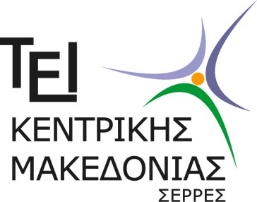 ΕΛΛΗΝΙΚΗ ΔΗΜΟΚΡΑΤΙΑTEΧΝΟΛΟΓΙΚΟ ΕΚΠΑΙΔΕΥΤΙΚΟ ΙΔΡΥΜΑ (Τ.Ε.Ι.) ΚΕΝΤΡΙΚΗΣ ΜΑΚΕΔΟΝΙΑΣΤΕΡΜΑ ΜΑΓΝΗΣΙΑΣ - 62124 ΣΕΡΡΕΣ